Кабинет релаксации Родители, воспитывающие ребенка с ментальными особенностями подвержены развитию эмоционального выгорания. Поэтому, с целью гармонизации психоэмоционального состояния родителей детей в рамках реализации Комплекса мер по поддержки жизненного потенциала семей воспитывающих детей с инвалидностью при поддержке Фонда Поддержки Детей Находящихся В Трудной Жизненной Ситуации, в ГБУЗ РМ МРКПБ был создан Кабинет релаксации.Релаксация — состояние физического и эмоционального покоя,полное расслабление. Релаксация как процесс является важной частью поддержания психического и физического здоровья человека, а выделение времени на отдых и расслабление может оказать значительное влияние на общее самочувствие. Существенно повышается реабилитационный ресурс семьи.Кабинет релаксации оборудован различными техническими аудиовизуальными приспособлениями и позиционным оборудованием в виде релаксационных кресел, которые позволяют достичь определенного уровня расслабления. 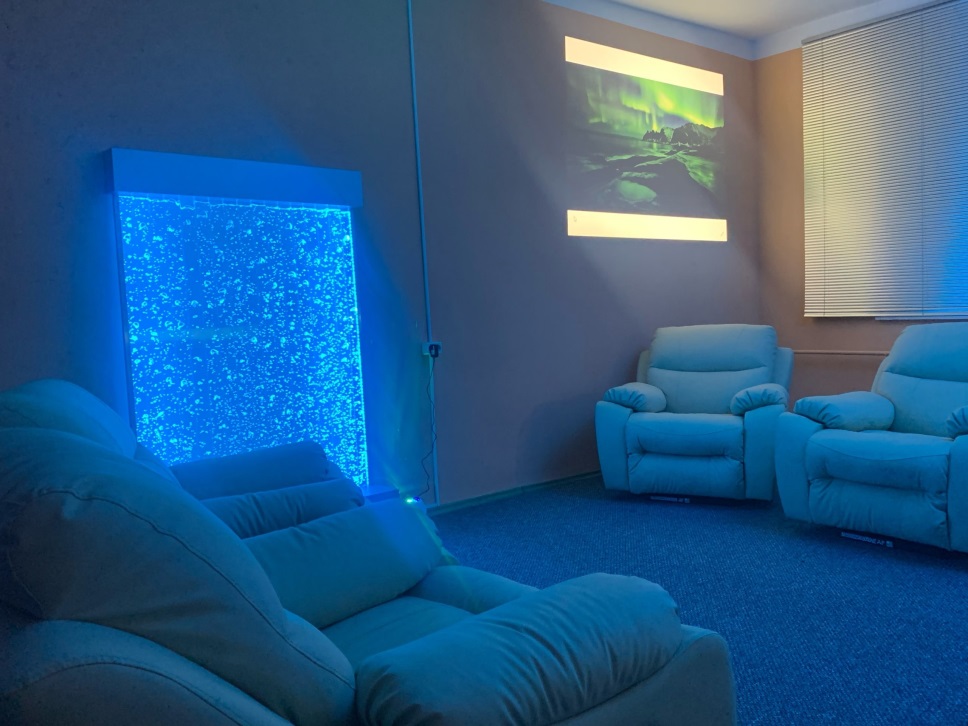 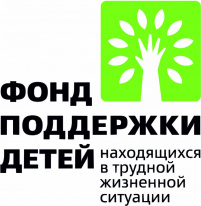 